WIZYTA PANA MARCA LEMAITRE’A W REGIONIE ŚWIĘTOKRZYSKIM 6 MARCA 2018 R. Organizatorzy:- Stowarzyszenie „Rozprawy o Europie”- Przedstawicielstwo Komisji Europejskiej w Polsce- Urząd Marszałkowski Województwa Świętokrzyskiego06.03.2018 r. /wtorek/9.30 – 10.00 Briefing prasowy z udziałem władz województwa i dyrektora DG Regio, Wywiad dla Polskiego Radia Kielce Centrum Kongresowe Targów Kielce10.00 – 11.30 Dialog obywatelski „Przyszłość budżetu unijnego i polityki spójności. Jak finansować politykę regionalną po 2020 roku?” - spotkanie w formule Rozpraw o EuropieZaproszeni goście: samorządowcy z województwa świętokrzyskiego: 102 gminy, 
13 powiatów, samorząd województwa, mieszkańcy regionuMiejsce: Centrum Kongresowe Targów KielcePrzed 12:00Hall w Filharmonii Świętokrzyskiej – prezentacja regionalnych firm, start-up`ów, szkół zawodowych – I piętro (FOYER Sali im. Karola Anbildta)12.00 – 13.30 Dialog obywatelski – spotkanie z młodzieżą regionu świętokrzyskiegoOtwarte spotkanie w formule „bez krawatu” z udziałem uczestników programu Młodych Liderów, członków Regionalnego Centrum Wolontariatu, polskich i zagranicznych studentów Uniwersytetu Jana Kochanowskiego i Politechniki Świętokrzyskiej, uczniów liceów. Prowadzenie: Aneta Nasternak-Kmieć.- Przedstawienie Strategii Województwa Świętokrzyskiego dla Młodych – Barbara Zamożniewicz – 15 min.- Założenia polityki UE wobec młodych – Marc Lemaitre – 30 min.- Dyskusja z udziałem uczestników spotkania – 45 min.Miejsce: Filharmonia Świętokrzyska, Sala im. Karola Anbildta, ul. S. Żeromskiego 12, Kielce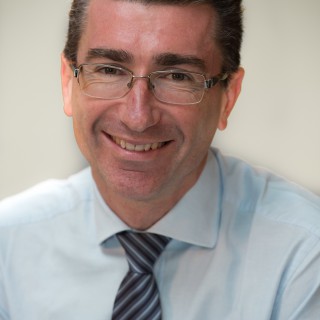 Marc Lemaitre – Dyrektor Generalny DG REGIO Unit ds. polityki miejskiej i regionalnej Komisji EuropejskiejBiographyLuxembourg nationalitySeptember 2016-presentDirector-General, Directorate General for Regional and Urban PolicyNovember 2011-August 2016Director, Office for Administration and Payment of Individual Entitlements (PMO)February 2010-November2013Chief of cabinet of Janusz Lewandowski, European Commissioner for budget and financial programmingJuly 2009-January2010Chief of cabinet of  Pawel Samecki, European Commissioner for regional policySeptember 2007-June2009Chief of cabinet of Danuta Hübner, European Commissioner for regional policy